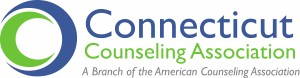 CONNECTICUT ASSOCIATION FOR COUNSELOR EDUCATION AND SUPERVISIONSTUDENT APPLICATION FORCACES PROFESSIONAL DEVELOPMENT SCHOLARSHIPThe Connecticut Association for Counselor Education and Supervision (CACES) is offering a $100 scholarship for counseling students to support your participation in professional development events or workshops.  Each University training program is entitled to one student scholarship per year.  Students must be matriculated in a counselor education program and be an active member of the Connecticut Counseling Association (CCA) or the Connecticut School Counselor Association (CSCA) in order to be eligible.  If you are approved for the scholarship, you need to submit receipts after payment is made in order to receive your reimbursement check.  You may apply for the scholarship prior to the event or after the event.  The deadline for applications is April 1st.    PERSONAL INFORMATIONName: ________________________________	Date: ______________________Address:  ______________________________________________________________E-mail:  _______________________________		Phone: ____________________University: _____________________________________________________________Current professional membership: CCA   __ Yes  __ No   CSCA?  __ Yes   __ NoThe workshop/conference:Professional development event/conference title: ______________________________________________________________________Location:  _____________________________		Date: ______________________Fee to be reimbursed could include conference fee, travel expenses or other accommodation.FACULTY APPROVALPlease provide verification from a full-time faculty member in your program  Signature _________________________ Print name: __________________________ESSAYIn 150 words or less explain why you wish to attend this particular workshop/conference. Discuss how your learning will inform your role as professional counselor. SEND APPLICATION AND ESSAY TO:Please E-mail this application & your essay to: Generalim1@southernct.edu, abuller@bridgeport.edu